Publicado en Malaga el 01/12/2021 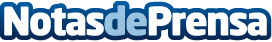 ¿Qué tener en cuenta a la hora de elegir un despacho de abogados en Málaga? Martín Mingorance lo explicaLos problemas legales han ido aumentando según ha ido evolucionando la sociedad, y contar con un buen abogado capaz de resolver los nuevos conflictos es fundamentalDatos de contacto:Martin Mingorance952 21 50 40Nota de prensa publicada en: https://www.notasdeprensa.es/que-tener-en-cuenta-a-la-hora-de-elegir-un Categorias: Derecho Sociedad http://www.notasdeprensa.es